湘教通〔2018〕393号转发教育部办公厅关于进一步做好高校毕业生就业工作核查的通知各普通高等学校：现将《教育部办公厅关于进一步做好高校毕业生就业工作核查的通知》（教学厅函〔2018〕37号）转发给你们，请按照教育部要求，高度重视此项工作，认真组织实施。各高校要认真开展自查自纠，严格核查本校就业工作开展情况和毕业生就业数据信息，并于9月11日下班之前将自查报告报省就业指导中心。自查期间，各高校如需要修正8月31日报备的2018届毕业生初次就业数据，请与省大中专学校学生信息咨询与就业指导中心及时联系。同时，省教育厅将成立督察组，围绕国务院督查发现的问题及线索，结合省教育厅下发的《关于做好全省普通高校2018届毕业生离校就业及初次就业情况统计与监测工作的通知》（湘教通〔2018〕291号），重点督查我省高校的就业数据。联系人：周麟；联系电话，0731－82816670；电子邮箱：jytj@hunbys.com。                                 湖南省教育厅         2018年9月7日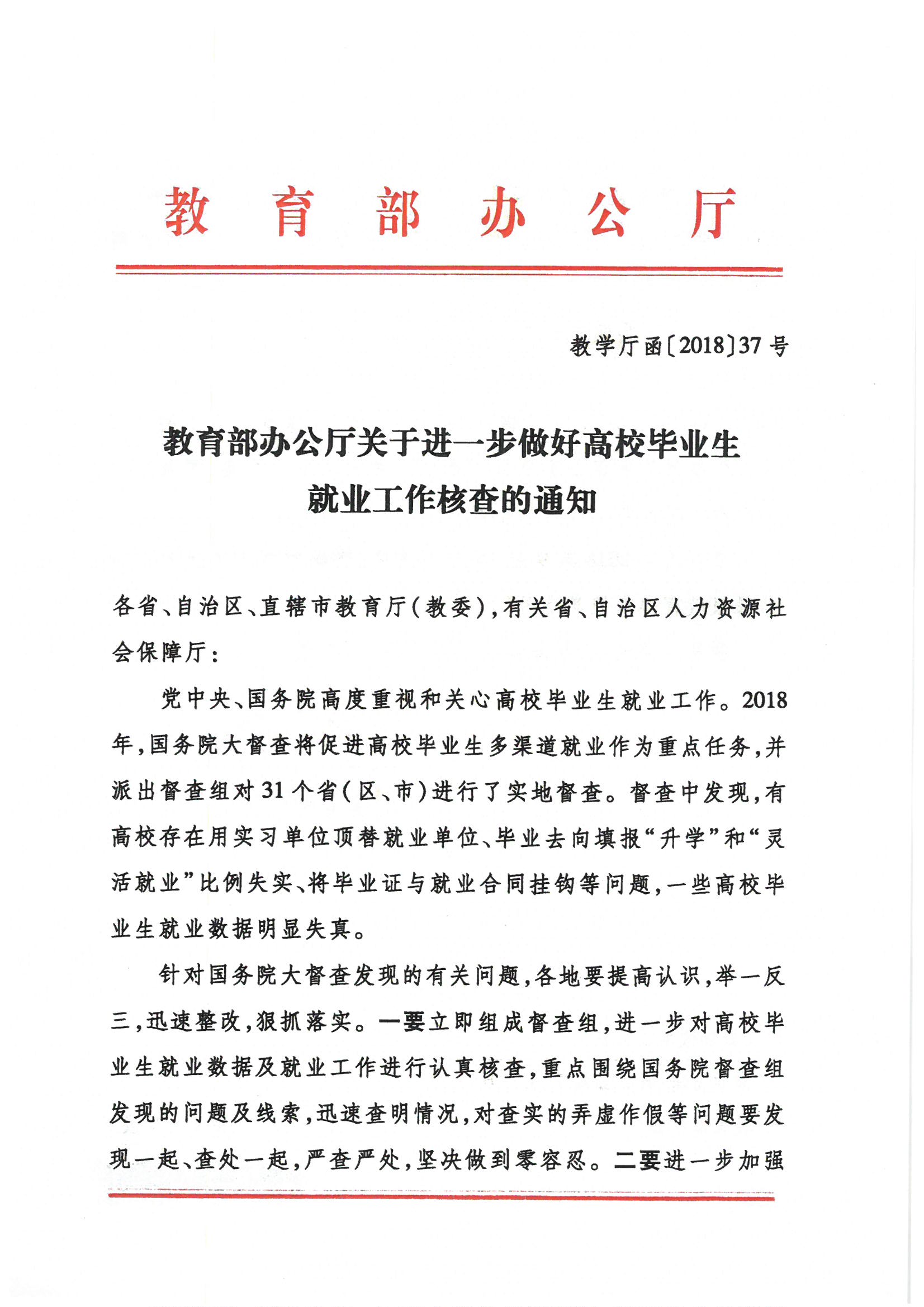 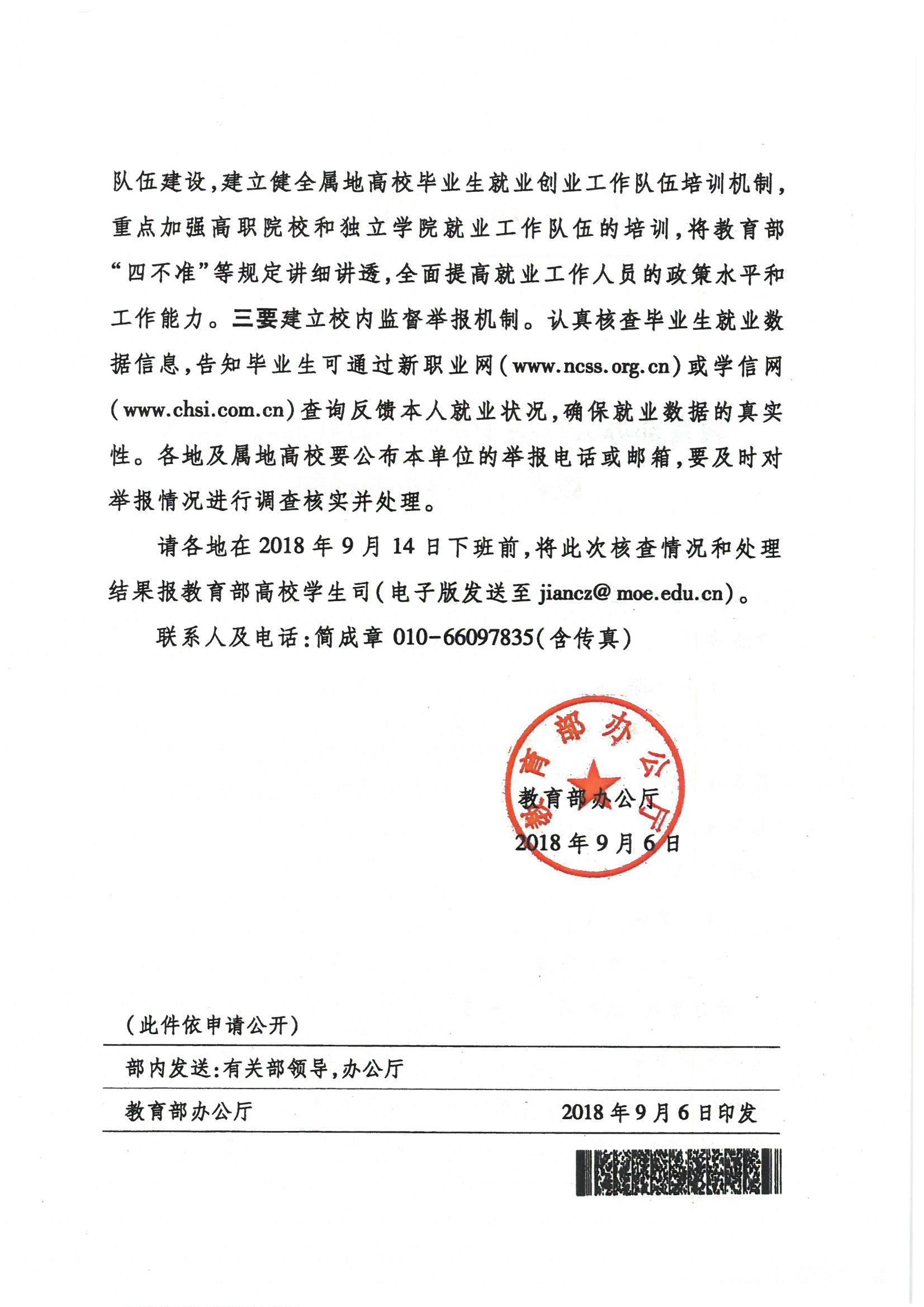 湖南省教育厅